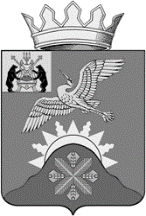 Российская ФедерацияНовгородская область Батецкий муниципальный районСОВЕТ ДЕПУТАТОВ БАТЕЦКОГО СЕЛЬСКОГО ПОСЕЛЕНИЯР Е Ш Е Н И ЕО внесении изменений в решение Совета депутатов Батецкого сельского поселения от 22.12.2020 № 53-СД «О бюджете Батецкого сельского поселения на 2021 год и на плановый период 2022 и 2023 годов»Принято Советом депутатов Батецкого сельского поселения  16 февраля   2021 годаВ соответствии с пунктом 11 Положения о бюджетном процессе в Батецком сельском поселении, утвержденного решением Совета депутатов Батецкого сельского поселения от 11.09.2014 № 317-СД, Совет депутатов Батецкого сельского поселенияРЕШИЛ:1. Внести изменения в решение Совета депутатов Батецкого сельского поселения от 22.12.2020 № 53-СД «О бюджете Батецкого сельского поселения на 2021 год и на плановый период 2022 и 2023 годов»:1) в разделе 1.1: а) в подпункте 2 цифры «18813,5» заменить цифрами «19145,1»;б) подпункт 3 изложить в редакции: «на 2021 год прогнозируется дефицит бюджета поселения в сумме 331,6 тыс. рублей»;2) в разделе 1.8.:а) подраздел 1.8.3. изложить в редакции:«Утвердить в пределах общего объема расходов, установленного разделом 1. настоящего решения, объем бюджетных ассигнований дорожного фонда поселения на 2021 годов сумме 12876,9 тыс. рублей, на 2022 год 5063,1 тыс. рублей и на 2023 год 5107,9 тыс. рублей.».3) в приложении 4 «Перечень главных администраторов доходов бюджета Батецкого сельского поселения на 2021 года и плановый период 2022 и 2023 годов»:3.1. По администратору доходов 892 Комитет финансов Администрации Батецкого муниципального района дополнить перечень администрируемых доходов строками следующего содержания:4) в приложении 9 в строке   цифры «244» заменить цифрами «247»;5) в приложении 11 в строке цифры «244» заменить цифрами «247».  6) приложения 3, 8,10 изложить в прилагаемой редакции.2. Решение вступает в силу со дня, следующего за днем его официального опубликования.3. Опубликовать решение в муниципальной газете «Батецкие вести» и разместить на официальном сайте Администрации Батецкого муниципального района, в разделе Батецкое сельское поселение.Глава Батецкого сельского поселения                                С. Я. Резникп. Батецкий16 февраля  2021 года№ 56-СДПриложение 3к решению Совета депутатовБатецкого сельского поселения«О бюджете Батецкого сельскогопоселения на 2021 год и плановый период 2022 и 2023 годов»                                   Источники внутреннего финансирования дефицита бюджета Батецкого сельского поселения на 2021 год и плановый период 2022 и 2023 годов тыс. рублейПриложение 8к   решению Совета депутатовБатецкого сельского поселения«О бюджете Батецкого сельского поселения на 2021 год и плановый период 2022 и 2023 годов»Ведомственная структура расходов бюджета Батецкого сельскогопоселения на 2021 годтыс.руб.Приложение 10к   решению Совета депутатовБатецкого сельского поселения«О бюджете Батецкого сельского поселения на 2021 год и плановый период 2022 и 2023 годов»                                                                                                                                   Тыс.руб._________89220805000100000150Перечисления из бюджетов сельских поселений (в бюджеты поселений) для осуществления возврата (зачета) излишне уплаченных или излишне взысканных сумм налогов, сборов и иных платежей, а также сумм процентов за несвоевременное осуществление такого возврата и процентов, начисленных на излишне взысканные суммы89221925555100000150Возврат остатков субсидий на поддержку государственных программ субъектов Российской Федерации и муниципальных программ формирования современной городской среды из бюджетов сельских поселенийПрочая закупка товаров, работ и услуг803050303000292122442 515,02 515,0Прочая закупка товаров, работ и услуг050303000292122442 515,02 515,0Наименование источника внутреннего финансирования дефицита бюджетаКод группы, подгруппы, статьи и вида источников2021 год2022 год2023 год000 01 00 00 00 00 0000 000331,6--Кредиты кредитных организаций в валюте Российской Федерации000 01 02 00 00 00 0000 0001165,641062,74811,2Привлечение кредитов от кредитных организаций в валюте Российской Федерации000 01 02 00 00 00 0000 7001165,642228,383039,58Привлечение кредитов от кредитных организаций бюджетами сельских поселений в валюте Российской Федерации000 01 02 00 00 10 0000 7101165,642228,383039,58Погашение кредитов от кредитных организаций в валюте Российской Федерации000 01 02 00 00 00 0000 8000-1165,64-2228,38Погашение кредитов от кредитных организаций бюджетами сельских поселений в валюте Российской Федерации000 01 02 00 00 10 0000 810 0-1165,64-2228,38Бюджетные кредиты от других бюджетов бюджетной системы Российской Федерации000 01 03 00 00 00 0000 000-1165,64-1062,74-811,2Погашение бюджетных кредитов, полученных от других бюджетов бюджетной системы Российской Федерации в валюте Российской Федерации000 01 03 01 00 00 0000 800-1165,64-1062,74-811,2Погашение бюджетами сельских поселений кредитов от других бюджетов бюджетной системы Российской Федерации в валюте Российской Федерации000 01 03 01 00 10 0000 810-1165,64-1062,74-811,2Изменение остатков средств на счетах по учету средств бюджетов000 01 05 00 00 00 0000 000331,6--Изменение прочих остатков денежных средств бюджетов сельских поселений0000 01 05 02 01 10 0000 000331,6--ВедомствовоРаздел подразделЦелевая статьягруппа видов расходовСумма на 2021 годАдминистрация Батецкого муниципального района8030000000000000000019145,1Общегосударственные вопросы80301000000000000000260,5Резервные фонды803011100000000000002,0Непрограммные расходы бюджета Батецкого сельского поселения803011199000000000002,0Непрограммные расходы803011199900000000002,0Резервные фонды803011199900289900002,0Резервные средства803011199900289908702,0Другие общегосударственные вопросы80301130000000000000258,5Муниципальная программа "Комплексное развитие территории Батецкого сельского поселения"80301130500000000000240,0Обеспечение взаимодействия органов местного самоуправления со старостами80301130500028330000240,0Иные выплаты, за исключением фонда оплаты труда государственных (муниципальных) органов, лицам, привлекаемым согласно законодательству для выполнения отдельных полномочий80301130500028330123240,0Непрограммные расходы бюджета Батецкого сельского поселения8030113990000000000018,5Непрограммные расходы8030113999000000000018,5Членские взносы в Ассоциацию муниципальных образований8030113999002832000018,5Уплата иных платежей8030113999002832085318,5Национальная безопасность и правоохранительная деятельность8030300000000000000058,3Защита населения и территории от чрезвычайных ситуаций природного и техногенного характера, пожарная безопасность8030310000000000000058,3Муниципальная программа "Обеспечение первичных мер пожарной безопасности на территории Батецкого сельского поселения"8030310070000000000058,3Обеспечение первичных мер пожарной безопасности8030310070002916000058,3Прочая закупка товаров, работ и услуг8030310070002916024458,3Национальная экономика8030400000000000000012 876,9Дорожное хозяйство (дорожные фонды)8030409000000000000012 876,9Муниципальная программа " Комплексное развитие транспортной инфраструктуры Батецкого сельского поселения "8030409030000000000012 876,9Ремонт автомобильных дорог общего пользования местного значения (средства бюджета поселения)80304090300029010000140,0Прочая закупка товаров, работ и услуг80304090300029010244140,0Содержание автомобильных дорог общего пользования местного значения803040903000290300002138,5Прочая закупка товаров, работ и услуг803040903000290302442138,5Оформление прав собственности на улично-дорожную сеть общего пользования местного значения и земельные участки под ними8030409030002904000050,0Прочая закупка товаров, работ и услуг8030409030002904024450,0Безопасность дорожного движения8030409030002905000050,0Прочая закупка товаров, работ и услуг8030409030002905024450,0Ремонт автомобильных дорог общего пользования местного значения (субсидия)803040903000715200003 733,0Прочая закупка товаров, работ и услуг803040903000715202443 733,0Проектирование, строительство, реконструкция, капитальный ремонт и ремонт автомобильных дорог общего пользования местного значения803040903000715400006 500,0Прочая закупка товаров, работ и услуг803040903000715402446 500,0Софинансирование на ремонт автомобильных дорог общего пользования местного значения803040903000S1520000186,7Прочая закупка товаров, работ и услуг803040903000S1520244186,7Проектирование, строительство, реконструкция, капитальный ремонт и ремонт автомобильных дорог общего пользования местного значения (софинансирование)803040903000S154000078,7Прочая закупка товаров, работ и услуг803040903000S154024478,7Жилищно-коммунальное хозяйство803050000000000000005890,4Коммунальное хозяйство80305020000000000000963,2Муниципальная программа "Комплексное развитие систем коммунальной инфраструктуры Батецкого сельского поселения"80305020400000000000963,2Возмещение убытков общественных бань80305020400081010000963,2Субсидии на возмещение недополученных доходов и (или) возмещение фактически понесенных затрат в связи с производством (реализацией) товаров, выполнением работ, оказанием услуг80305020400081010811963,2Благоустройство803050300000000000004 927,2Муниципальная программа "Формирование современной городской среды на территории Батецкого сельского поселения Батецкого муниципального района Новгородской области"80305030100000000000887,6Благоустройство общественных территорий административного центра Батецкого сельского поселения-поселка Батецкий8030503010F255552000887,6Прочая закупка товаров, работ и услуг8030503010F255552244887,6Муниципальная программа "Комплексное развитие социальной инфраструктуры Батецкого сельского поселения"80305030200000000000895,2Мероприятия по организации и содержанию мест захоронения8030503020002923000096,0Прочая закупка товаров, работ и услуг8030503020002923024496,0Мероприятия по удалению сухостойных, больных и аварийных деревьев80305030200029231000100,0Прочая закупка товаров, работ и услуг80305030200029231244100,0Анализ воды в местах купания8030503020002923200010,0Прочая закупка товаров, работ и услуг8030503020002923224410,0Прочие мероприятия по благоустройству поселения80305030200029233000649,2Прочая закупка товаров, работ и услуг80305030200029233244649,2мероприятия по борьбе с борщевиком8030503020002923400040,0Прочая закупка товаров, работ и услуг8030503020002923424440,0Муниципальная программа " Комплексное развитие транспортной инфраструктуры Батецкого сельского поселения "803050303000000000002 994,4Уличное освещение80305030300029211000284.4Прочая закупка товаров, работ и услуг80305030300029211244284,4Мероприятия по энергосбережению и повышению энергетической эффективности использования энергетического ресурса при эксплуатации системы наружного освещения в Батецком сельском поселении803050303000292120002710,0Прочая закупка товаров, работ и услуг803050303000292122472710,0Муниципальная программа "Комплексное развитие территории Батецкого сельского поселения"80305030500000000000150,0Проект поддержки местных инициатив (средства бюджета поселения)803050305000S5260000150,0Прочая закупка товаров, работ и услуг803050305000S5260244150,0Культура, кинематография8030800000000000000050,0Культура8030801000000000000050,0Муниципальная программа "Развитие культуры. физической культуры и спорта на территории Батецкого сельского поселения"8030801060000000000050,0Проведение мероприятий по культуре8030801060002941000050,0Прочая закупка товаров, работ и услуг8030801060002941024450,0Физическая культура и спорт803110000000000000005,0Муниципальная программа "Развитие культуры. физической культуры и спорта на территории Батецкого сельского поселения"803110206000000000005,0Проведение мероприятий по физической культуре и спорту803110206000294200005,0Прочая закупка товаров, работ и услуг803110206000294202445,0Обслуживание государственного и муниципального долга803130000000000000004,0Обслуживание государственного внутреннего и муниципального долга803130100000000000004,0Непрограммные расходы бюджета Батецкого сельского поселения803130199000000000004,0Непрограммные расходы803130199900000000004,0Процентные платежи по долговым обязательствам803130199900289000004,0Обслуживание муниципального долга803130199900289007304,0Распределение бюджетных ассигнованийпо разделам, подразделам, целевым статьям (муниципальным программам и непрограммным направлениям деятельности), группам видов расходов классификации расходов бюджета сельского поселенияна 2021 годРаспределение бюджетных ассигнованийпо разделам, подразделам, целевым статьям (муниципальным программам и непрограммным направлениям деятельности), группам видов расходов классификации расходов бюджета сельского поселенияна 2021 годРаспределение бюджетных ассигнованийпо разделам, подразделам, целевым статьям (муниципальным программам и непрограммным направлениям деятельности), группам видов расходов классификации расходов бюджета сельского поселенияна 2021 годРаздел подразделЦелевая статьягруппа видов расходовСумма на 2021 годАдминистрация Батецкого муниципального района0000000000000000019 145,1Общегосударственные вопросы01000000000000000260,5Резервные фонды011100000000000002,0Непрограммные расходы бюджета Батецкого сельского поселения011199000000000002,0Непрограммные расходы011199900000000002,0Резервные фонды011199900289900002,0Резервные средства011199900289908702,0Другие общегосударственные вопросы01130000000000000258,5Муниципальная программа "Комплексное развитие территории Батецкого сельского поселения"01130500000000000240,0Обеспечение взаимодействия органов местного самоуправления со старостами01130500028330000240,0Иные выплаты, за исключением фонда оплаты труда государственных (муниципальных) органов, лицам, привлекаемым согласно законодательству для выполнения отдельных полномочий01130500028330123240,0Непрограммные расходы бюджета Батецкого сельского поселения0113990000000000018,5Непрограммные расходы0113999000000000018,5Членские взносы в Ассоциацию муниципальных образований0113999002832000018,5Уплата иных платежей0113999002832085318,5Национальная безопасность и правоохранительная деятельность0300000000000000058,3Защита населения и территории от чрезвычайных ситуаций природного и техногенного характера, пожарная безопасность0310000000000000058,3Муниципальная программа "Обеспечение первичных мер пожарной безопасности на территории Батецкого сельского поселения"0310070000000000058,3Обеспечение первичных мер пожарной безопасности0310070002916000058,3Прочая закупка товаров, работ и услуг0310070002916024458,3Национальная экономика0400000000000000012 876,9Дорожное хозяйство (дорожные фонды)0409000000000000012 876,9Муниципальная программа " Комплексное развитие транспортной инфраструктуры Батецкого сельского поселения "0409030000000000012 876,9Ремонт автомобильных дорог общего пользования местного значения (средства бюджета поселения)04090300029010000140,0Прочая закупка товаров, работ и услуг04090300029010244140,0Содержание автомобильных дорог общего пользования местного значения040903000290300002138,5Прочая закупка товаров, работ и услуг040903000290302442138,5Оформление прав собственности на улично-дорожную сеть общего пользования местного значения и земельные участки под ними0409030002904000050,0Прочая закупка товаров, работ и услуг0409030002904024450,0Безопасность дорожного движения0409030002905000050,0Прочая закупка товаров, работ и услуг0409030002905024450,0Ремонт автомобильных дорог общего пользования местного значения (субсидия)040903000715200003 733,0Прочая закупка товаров, работ и услуг040903000715202443 733,0Проектирование, строительство, реконструкция, капитальный ремонт и ремонт автомобильных дорог общего пользования местного значения040903000715400006 500,0Прочая закупка товаров, работ и услуг040903000715402446 500,0Софинансирование на ремонт автомобильных дорог общего пользования местного значения040903000S1520000186,7Прочая закупка товаров, работ и услуг040903000S1520244186,7Проектирование, строительство, реконструкция, капитальный ремонт и ремонт автомобильных дорог общего пользования местного значения (софинансирование)040903000S154000078,7Прочая закупка товаров, работ и услуг040903000S154024478,7Жилищно-коммунальное хозяйство050000000000000005 890,4Коммунальное хозяйство05020000000000000963,2Муниципальная программа "Комплексное развитие систем коммунальной инфраструктуры Батецкого сельского поселения"05020400000000000963,2Возмещение убытков общественных бань05020400081010000963,2Субсидии на возмещение недополученных доходов и (или) возмещение фактически понесенных затрат в связи с производством (реализацией) товаров, выполнением работ, оказанием услуг05020400081010811963,2Благоустройство050300000000000004 927,2Муниципальная программа "Формирование современной городской среды на территории Батецкого сельского поселения Батецкого муниципального района Новгородской области"05030100000000000887,6Благоустройство общественных территорий административного центра Батецкого сельского поселения-поселка Батецкий0503010F255552000887,6Прочая закупка товаров, работ и услуг0503010F255552244887,6Муниципальная программа "Комплексное развитие социальной инфраструктуры Батецкого сельского поселения"05030200000000000895,2Мероприятия по организации и содержанию мест захоронения0503020002923000096,0Прочая закупка товаров, работ и услуг0503020002923024496,0Мероприятия по удалению сухостойных, больных и аварийных деревьев05030200029231000100,0Прочая закупка товаров, работ и услуг05030200029231244100,0Анализ воды в местах купания0503020002923200010,0Прочая закупка товаров, работ и услуг0503020002923224410,0Прочие мероприятия по благоустройству поселения05030200029233000649,2Прочая закупка товаров, работ и услуг05030200029233244649,2мероприятия по борьбе с борщевиком0503020002923400040,0Прочая закупка товаров, работ и услуг0503020002923424440,0Муниципальная программа " Комплексное развитие транспортной инфраструктуры Батецкого сельского поселения "050303000000000002 994,4Уличное освещение05030300029211000284,4Прочая закупка товаров, работ и услуг05030300029211244284,4Мероприятия по энергосбережению и повышению энергетической эффективности использования энергетического ресурса при эксплуатации системы наружного освещения в Батецком сельском поселении050303000292120002710,0Прочая закупка товаров, работ и услуг050303000292122472710,0Муниципальная программа "Комплексное развитие территории Батецкого сельского поселения"05030500000000000150,0Проект поддержки местных инициатив (средства бюджета поселения)050305000S5260000150,0Прочая закупка товаров, работ и услуг050305000S5260244150,0Культура, кинематография0800000000000000050,0Культура0801000000000000050,0Муниципальная программа "Развитие культуры. физической культуры и спорта на территории Батецкого сельского поселения"0801060000000000050,0Проведение мероприятий по культуре0801060002941000050,0Прочая закупка товаров, работ и услуг0801060002941024450,0Физическая культура и спорт110000000000000005,0Муниципальная программа "Развитие культуры. физической культуры и спорта на территории Батецкого сельского поселения"110206000000000005,0Проведение мероприятий по физической культуре и спорту110206000294200005,0Прочая закупка товаров, работ и услуг110206000294202445,0Обслуживание государственного и муниципального долга130000000000000004,0Обслуживание государственного внутреннего и муниципального долга130100000000000004,0Непрограммные расходы бюджета Батецкого сельского поселения130199000000000004,0Непрограммные расходы130199900000000004,0Процентные платежи по долговым обязательствам130199900289000004,0Обслуживание муниципального долга130199900289007304,0